EDITAL Nº 01/2020 DE CHAMAMENTO AO CADASTRO DE RECEBIMENTO DE SUBSÍDIOS ORIUNDOS DA LEI 14.017/2020 (LEI ALDIR BLANC)Subsídio para manutenção de Espaços artísticos e culturais, microempresas e pequenas empresas culturais, cooperativas, instituições e organizações culturais comunitárias.I - DAS DEFINIÇÕESArt. 1º - O Município de Fernandes Pinheiro, por intermédio da Secretaria Municipal de Educação, Cultura, Turismo e Esportes em atendimento ao inciso II do Art. 2º da Lei Federal Nº 14.017/2020 – Lei Aldir Blanc e o Decreto Municipal Nº 160/2020, normativa os processos de cadastro, inscrição, seleção, homologação, divisão de categorias e valores para os recursos oriundos do Ministério do Turismo/Secretaria Especial da Cultura/ Fundo Nacional de Cultura voltados a subsidiar espaços artísticos e culturais, microempresas e pequenas empresas culturais, cooperativas, instituições e organizações culturais comunitárias.§ 1º - Compreendem-se como espaços artísticos e culturais todos aqueles que possuem estruturas físicas destinadas a realização de atividades periódicas dedicadas às artes e cultura, sejam de caráter formativo (cursos, oficinas, palestras, debates etc.) ou expositivo (apresentações, performances, shows, exposições etc.) com ou sem fins lucrativos que comprovarem atuação nos últimos 24 (vinte e quatro) meses antes da sanção da Lei Federal Nº 14.017/2020.§ 2º - Compreendem-se como microempresas e pequenas empresas culturais, cooperativas, instituições e organizações culturais comunitárias todos aquelas que possuem como principal natureza de atuação a realização, programas, projetos e ações dedicados as artes e cultura, com ou sem fins lucrativos que comprovarem atuação nos últimos 24 (vinte e quatro) meses antes da sanção da Lei Federal Nº 14.017/2020.II- DAS CARACTERÍSTICAS E VALORESArt. 2º - Os subsídios serão pagos em parcela única obedecendo as seguintes características e valores:§ 1º - Para espaços artísticos e culturais conforme descrito no § 1º do Art. 1º:Será subsidiado o valor de R$ 3.000,00 (três mil reais) para espaços culturais de pequeno, médio e grande porte, que tiveram no ano de 2019 custos de manutenção (água, luz, telefone, aluguel, outros, inclusive gasto com funcionários) mensal nos valores de, no mínimo R$ 1.000,00 (mil). § 2º - Para microempresas e pequenas empresas culturais, cooperativas, instituições e organizações culturais comunitárias, conforme descrito no § 2º do Art.1º:Será subsidiado o valor de R$ 3.000,00 (três mil reais) para micro e pequenas empresas culturais, cooperativas, instituições e organizações culturais comunitárias de pequeno, médio e grande porte, que tiveram no ano de 2019 custos de manutenção (água, luz, telefone, aluguel, outros, inclusive gasto com funcionários) mensal nos valores de, no mínimo R$ 1.000,00 (mil).III– DO CADASTRO E INSCRIÇÃOArt. 3º - Terão direito aos subsídios os espaços artísticos e culturais, microempresas e pequenas empresas culturais, cooperativas, instituições e organizações culturais comunitárias que estiverem devidamente cadastrados, preencherem o formulário de inscrição e que cumprirem todas as exigências estabelecidas na Lei Federal Nº 14.017/2020.§	1º	-	O	cadastro	deve	ser	realizado no Sistema de Informação da Cultura (SIC), através do endereço: http://www.sic.cultura.pr.gov.br/§ 2º - O formulário de inscrição deverá ser totalmente preenchido na aba “Entrar no Sistema” no Sistema de Informação da Cultura (SIC), no período de 28 de setembro até 16 de outubro de 2020. § 3º - O tutorial para realização do cadastro está disponível no link: http://www.comunicacao.pr.gov.br/sites/default/arquivos_restritos/files/documento/2020-08/passo_a_passo_-_solicita_sub_espacos-edi_1_0.pdf § 4º - Caso não possua cadastro no Sistema de Informação da Cultura (SIC), poderá realizá-lo clicando no item desejado ao final da página, em “Cadastros”, conforme imagem abaixo: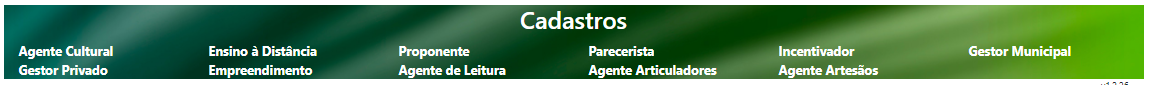 § 5º Será concedido o benefício a 03 (três) empresas que se enquadrarem em todos os requisitos. § 6º Caso haja mais empresas inscritas que atendam aos requisitos, serão beneficiadas as três primeiras empresas cadastradas no sistema, seguindo a ordem de inscrição.IV– DA HOMOLOGAÇÃO E PAGAMENTOSArt. 4º - Os cadastros realizados no Sistema de Informação da Cultura (SIC), serão devidamente homologadas pela Secretaria Municipal de Educação, Cultura, Turismo e Esportes em parceria com o Comitê Gestor da Lei Aldir Blanc, intituído pelos decretos Nº 136/2020 Nº 139/2020.§ 1º - Caso o cadastro ou inscrição não seja homologado, a Secretaria e o Comitê apontarão por escrito os motivos que impedem o pagamento do subsídio à instituição.§ 2º - A listagem com as inscrições dos espaços artísticos e culturais, microempresas e pequenas empresas culturais, cooperativas, instituições e organizações culturais comunitárias, homologadas ou não homologadas, será publicada no Órgão Oficial do Município de Fernandes Pinheiro após o encerramento das inscrições.V– DOS RECURSOSArt. 5º - Cabe recurso no prazo de 5 (cinco) dias úteis para contestações referentes a não homologação conforme descrito no Art. 4º.Parágrafo Único – Os recursos deverão ser enviados para a Secretaria Municipal de Educação, Cultura, Turismo e Esportes, por intermédio do e-mail: educacao@fernandespinheiro.pr.gov.br apontando o nome da instituição, nome do responsável, CPF do responsável, telefone de contato e e-mail de contato.VI– DA PRESTAÇÃO DE CONTASArt. 6º - Em atendimento ao Art. 7º do Decreto Federal Nº 10.464/20, o beneficiário do subsídio mensal apresentará prestação de contas referente ao uso do benefício para a Secretaria Municipal de Educação, Cultura, Turismo e Esportes no prazo de até 120 (cento e vinte) dias após o recebimento do subsídio.§ 1º - A prestação de contas de que trata este artigo deverá comprovar que o subsídio recebido foi utilizado para gastos relativos à manutenção da atividade cultural do beneficiário.§ 2º - As prestações de contas serão analisadas pela Secretaria Municipal de Educação, Cultura, Turismo e Esportes em parceria com o Comitê Gestor da Lei Aldir Blanc e posteriormente informadas quanto à sua aprovação ou rejeição bem como quais providências serão adotadas no propósito de regularizá-las.VII - DA CONTRAPARTIDAArt. 7º - Conforme previsto no Art. 9º da Lei Federal Nº 14.017/2020 os espaços culturais e artísticos, as empresas culturais e organizações culturais comunitárias, as cooperativas e as instituições beneficiadas com o subsídio, ficarão obrigados a garantir como contrapartida, após o reinício de suas atividades, a realização de atividades destinadas, prioritariamente, aos alunos de escolas públicas ou de atividades em espaços públicos de sua comunidade, de forma gratuita, em intervalos regulares, em cooperação e planejamento definido com o ente federativo responsável pela gestão pública de cultura do local.§ 1º - Conforme disposto no art. 9º da Lei nº 14.017, de 2020, os beneficiários do subsídio apresentarão ao responsável pela distribuição, juntamente à solicitação do benefício, proposta de atividade de contrapartida em bens ou serviços economicamente mensuráveis de no mínimo 10%  do valor recebido.§ 2º - O projeto referente a realização da contrapartida prevista deverá ser apresentado a Secretaria Municipal de Educação, Cultura, Turismo e Esportes no prazo de até  10 (dez) dias após publicação da homologação das empresas contempladas, sendo o projeto analisado e validado pelo Comitê Gestor (anexo I).§ 3º - Caso o projeto não seja validado pelo Comitê Gestor, o beneficiário terá o prazo de até 05 (cinco) dias para fazer as adequações indicadas ou apresentar novo projeto,  caso contrário perderá o direito à percepção do subsídio.VIII– DAS DISPOSIÇÕES FINAISArt. 8º - O Comitê Gestor da Lei Aldir Blanc, poderá solicitar documentos comprobatórios de veracidade de informações, além dos já apresentados no ato de inscrição, caso haja necessidade.Art. 9º - Os casos omissos neste regulamento serão resolvidos pelo Comitê Gestor da Lei Aldir Blanc, intituído pelos decretos decreto Nº 136/2020 Nº 139/2020.Fernandes Pinheiro, 24 de setembro de 2020.Secretaria Municipal de Educação, Cultura, Turismo e EsportesComitê Gestor da Lei Federal Nº 14.017/2020ANEXO IPROPOSTA DE CONTRAPARTIDADescrição da proposta:IDENTIFICAÇÃO DA PROPOSTAIDENTIFICAÇÃO DO PROPONENTEAssinatura do responsável pela empresa______________________________________________Edital nº 01/2020:Proposta de Contrapartida do Subsídio para manutenção de Espaços artísticos e culturais, microempresas e pequenas empresas culturais, cooperativas, instituições e organizações culturais comunitárias - LEI 14.017/2020 (LEI ALDIR BLANC) – Fernandes Pinheiro - ParanáAPRESENTAÇÃO DA PROPOSTA DE CONTRAPARTIDA – item VII do edital Nº 01/2020Faça uma apresentação minuciosa da proposta de contrapartida, descrevendo como será realizada, o local (prioritariamente, aos alunos de escolas públicas), as possíveis datas (pós pandemia), o valor da contrapartida (sendo o minino de 10% do valor recebido).Descreva quais os resultados que pretende alcançar.